МИНОБРНАУКИ РОССИИФЕДЕРАЛЬНОЕ  ГОСУДАРСТВЕННОЕ   БЮДЖЕТНОЕ  ОБРАЗОВАТЕЛЬНОЕ  УЧРЕЖДЕНИЕ  ВЫСШЕГО ОБРАЗОВАНИЯ«ВОРОНЕЖСКИЙ ГОСУДАРСТВЕННЫЙ УНИВЕРСИТЕТ»(ФГБОУ ВО «ВГУ»)РАСПОРЯЖЕНИЕ14. 04. 2022                  Воронеж                          № 86О производственной практике преддипломной бакалавров 4 курса очной формы обучения1. В соответствии с учебным планом закрепить для прохождения производственной практики преддипломной для выполнения выпускной квалификационной работы с 11 мая по 24 мая  2022 года на кафедры юридического факультета следующих студентов 4 курса очной формы, обучающихся по направлению подготовки 40.03.01 – Юриспруденция, (бакалавриат): Кафедра административного и административного процессуального права (общее руководство по кафедре канд. юрид. наук, доцент  Матвеева Тамара Алексеевна)Ляшенко Татьяна Владимировна 1 гр.Шеховцов Максим Андреевич 2гр.Борцова Елена Владимировна 5 гр.Гуд Мария Владимировна 5 гр.Дронов Никита Николаевич 5 гр.Кидинов Константин Сергеевич 5 гр.Клещенко Кристина Вадимовна 5 гр.Пармузин Григорий Михайлович 5 гр. Пичуева Ярославна Игоревна 5 гр.Санталова Татьяна Алексеевна 5 гр.Хадарин Евгений Вячеславович 5 гр.Шихова (Храпова) Анна Сергеевна 5 гр.Чернышов Станислав Русланович  5 гр. Кикоть Анна Романовна 7 гр.Сахаров Владислав Геннадьевич 8 гр.Андреев Никита Андреевич 9 гр.Гаврилова Екатерина Алексеевна 12 гр. Матвелиев Оразханджар Язгельдыевич 12 гр.Стрельников Денис Михайлович 12 гр.Султанбаев Сардарбек Султанбаевич 12 гр.Самедов Али Мехман оглы 13 гр.Федосов Серафим Сергеевич 14 гр.Кобзев Ярослав Алексеевич 15 гр.Холостых Никита Олегович 15 гр.Кафедра гражданского права и процесса (общее руководство по кафедре канд. юрид. наук, доцент Поротикова Ольга Александровна)Бильденкова Клавдия Романовна  1 гр.Винокурова Екатерина Александровна 1 гр.Галкина Оксана Андреевна 1 гр.Гринев Илья Владимирович 1 гр.Кузьминчук Анастасия Витальевна 1 гр.Макарова Алина Сергеевна 1 гр.Поротикова Ксения Александровна 1 гр.Тимофеева Валерия Александровна 1 гр.Хабаров Александр Анатольевич 1 гр.Зуева Елизавета Юрьевна 2 гр.Яковлева Алина Михайловна 2 гр.Боева Валерия Вадимовна 3 гр.Васильев Михаил Юрьевич 3 гр.Татарович Анастасия Игоревна 3 гр.Феофанова Екатерина Романовна 3 гр.Дуванов Иван Алексеевич 4 гр.Почечуева Наталия Андреевна 4 гр.Рогозин Роман Евгеньевич 4 гр.Гридяев Алексей Сергеевич 5 гр.Осипова Полина Сергеевна 5 гр.Ступина Елизавета Анатольевна 5 гр.Белкин Даниил Юрьевич 6 гр.Ерофеева Сабрина Константиновна 6 гр. Лякина Алина Сергеевна 6 гр.Полянская Елизавета Андреевна 6 гр.Саушкина Дарья Дмитриевна 6 гр.Ступникова Диана Александровна 6 гр.Шарапова Анастасия Тихоновна 6 гр.Колесникова Владислава Александровна 7 гр.Красноусова Арина Антоновна 7 гр.Негородова Татьяна Николаевна 7 гр.Сахно Алина Сергеевна 7 гр.Семенов Владислав Игоревич 7 гр.Борисов Александр Валерьевич 8 гр.Жуков Владислав Александрович 8 гр.Копыльцова Ольга Романовна 8 гр.Резникова Екатерина Александровна 8 гр.Гоголева Анастасия Олеговна 9 гр.Носова Вероника Александровна 9 гр.Сагайдачный Максим Игоревич 9 гр.Матвеев Артём Сергеевич 10 гр.Рощупкина Дарья Алексеевна 10 гр.Санина Евгения Анатольевна 10 гр.Боклашова Софья Юрьевна 11 гр.Лесик Алексей Сергеевич 11 гр.Панарина Лолита Николаевна 11 гр.Волкова Мария Андреевна 12 гр.Кудряшов Михаил Леонидович 12 гр.Овчинникова Валерия Эдуардовна 12 гр.Фёдорова Виктория Александровна 12 гр.Шамшина Илона Эдуардовна 12 гр. Герасимова Екатерина Андреевна 13 гр.Болдина Светлана Антоновна 14 гр.Дармостук Екатерина Андреевна 14 гр.Сушкова Анна Николаевна 14 гр.Туркота Екатерина Алексеевна 14 гр.Харченко Илья Константинович 14 гр.Адерихин Илья Алексеевич 15 гр.Богатко Анастасия Павловна 15 гр.Шапошников Егор Алексеевич 15 гр.Яркина Алина Геннадьевна 14 гр.Белова Анастасия Андреевна 15 гр.Кафедра конституционного и муниципального права (общее руководство по кафедре канд.юрид. наук, доцент Бекетова Светлана Михайловна)Стрельников Александр Валерьевич 1 гр.Мосолов Антон Олегович 2 гр.Синицына Виктория Андреевна 2 гр.Белов Александр Васильевич 3 гр.Сороколетов Михаил Сергеевич 3 гр.Степанова Дарья Дмитриевна 3 гр.Шеногина Елизавета Константиновна 3 гр.Бутров Максим Вячеславович 4 гр.Котиков Алексей Сергеевич 4 гр.Овчаров Антон Дмитриевич 4 гр.Таваралиев Хушбахт Джамшедович 4 гр.Федерякин Даниил Дмитриевич 5 гр.Климова Полина Эдуардовна 5 гр.Потерянова Полина Денисовна 7 гр.Сахарова Валентина Александровна 7 гр.Глуховцева Юлия Олеговна 8 гр.Кобзева Лилия Сергеевна 8 гр.Гасевский Алексей Александрович 9 гр.Кружилин Николай Евгеньевич 11 гр.Послухаева Алина Максимовна 11 гр. Соловьева Анастасия Михайловна 11 гр.Эбергардт Артем Викторович 12 гр.Лыкова Юлия Витальевна 13 гр.Конюхова Елизавета Михайловна 14 гр.Селютина Алина Евгеньевна 15 гр.Шаповалов Максим Владимирови 15 гр.Кафедра  криминалистики  (общее руководство по кафедре канд. юрид. наук, доцент Боков Сергей Никонорович)Пивнева Дана Ильинична 1 гр. Ковалев Артем Витальевич 1 гр.Алексеевский Дмитрий Алексеевич 1 гр.Коркунов Андрей Павлович 1 гр.Стародубцева Мария Павловна 2 гр.Шишкина Мария Олеговна 2 гр.Баймирзаев Андрей Русланович 3 гр.Сизых Андрей Юрьевич 4 гр.Маркова Татьяна Александровна   5 гр. Щеренко Алиса Михайловна 5 гр.Шустова Дарья Владиславовна 7 гр.Борщевский Данил Михайлович 7 гр.Долина Ярослав Юрьевич 7 гр.Коробкин Иван Евгеньевич 7 гр.Колесников Владислав Михайлович 8 гр.Кузьменко Илья Сергеевич 8 гр.Полумордвинова Елизавета Сергеевна 8 гр.Курбатов Андрей Алексеевич 8 гр.Ракитина Виктория Игоревна 9 гр.Бобкина Ксения Алексеевна 9 гр.Гребенкин Данила Андреевич 10 гр.Кузнецов Денис Евгеньевич     10 гр.  Манченко Алина Андреевна 11 гр.Осипова Анастасия Евгеньевна    13гр.Марахова Алина Юрьевна    13 гр.Титов Никита Игоревич       14 гр.Тютюнова Ксения Сергеевна     15 гр.Маргарян Владлен Арсенович   16 гр.Козырев Петр Михайлович   16 гр.Юрьев Никита Александрович      16 гр.                                                                                                                                                                                                                                                                                                                                                                                                                                                                                                                                                                               Кафедра организации судебной власти и правоохранительной деятельности (общее руководство по кафедре канд. юрид. наук, доцент Ефанова Валентина Алексеевна)Крюкова  Мария Владимировна 1 гр.Артамонова Александра Вячеславовна 2 гр.Кириченко Юрий Дмитриевич 2 гр.Питченко София Андреевна 2 гр. Подольский Андрей Станиславович 2 гр.Магамедов Мурад Мухтарович 3 гр.Марченко Марина  Владимировна 3 гр.Соловьева Анастасия Дмитриевна 3 гр.Щербаков Дмитрий Викторович 3 гр.Вязовской Никита Сергеевич 5 гр.Таран Анна Юрьевна 5 гр.Зубатова Юлия Романовна 6 гр.Колодина Юлия Петровна 6 гр.Романенкова Виктория Павловна 8 гр.Месропов Владислав Генрихович 11 гр.Лисовая Анна Сергеевна 13 гр.Ряднов Владислав Евгеньевич 13 гр.Воронова Валерия Сергеевна 15 гр.Логачева Нелли Андреевна 15 гр.Межакова Виктория Викторовна 15 гр.Кафедра теории государства и права (общее руководство по кафедре докт. юрид. наук, проф. Махина Светлана Николаевна)Шамшева Екатерина Александровна 3 гр.Пожидаев Алексей Романович 4 гр.Шапошников Александр Алексеевич 5 гр.Ильиных Иван Евгеньевич 7 гр.Коробков Игорь Игоревич 7 гр.Сидоров Данил Андреевич 7 гр.Башкарев Сергей Владимирович 9 гр.Котляров Владислав Сергеевич 9 гр.Овцынов Александр Вячеславович 9 гр.Свеженцев Всеволод Олегович 9 гр.Горяйнов Григорий Александрович 10 гр.Гриднев Вадим Борисович 10 гр.Лыткин Никита Андреевич 10 гр.Михайлов Денис Игоревич 10 гр.Рудаков Александр Валерьевич 11 гр.Шевченко Глеб Андреевич 11 гр.Березина Екатерина Александровна 13 гр.Иванова Алина Олеговна 13 гр.Лебедева Мария Сергеевна 13 гр.Рассказов Максим Игоревич 13 гр.Говердовский Никита Сергеевич 9 гр.Дугин Иван Александрович 14 гр.Загитова София Шамильевна 14 гр.Кобцев Андрей Андреевич 14 гр.Щевкун Иван Сергеевич 14 гр.Зубарев Никита Сергеевич 16 гр.Кафедра международного и евразийского права (общее руководство по кафедре канд. юрид. наук, доцент Жданов Илья Николаевич)Глотова Марина Игоревна 1 гр.Полосина Вероника Алексеевна 1 гр.Седых Анастасия Алексеевна 1 гр.Константинов Кирилл Константинович 2 гр.Тернопол Татьяна Витальевна 2 гр.Мэндбаяр Долгорсурэн 3 гр.Ньянке Абна 3 гр.Хашими Масуд 3 гр.Зишири Тинопиванаше 4 гр.Панченко Галина Андреевна 4 гр.Золотарева Олеся Андреевна 6 гр.Кобыляцкий Данил Сергеевич 6 гр.Костюченков Аркадий Артурович 6 гр.Панферова Полина Сергеевна 6 гр.Прах Игорь Александрович 6 гр.Пахрудинов Артур Пахрудинович 10 гр.Побединский Илья Сергеевич 11 гр.Альбарадия Тамер Исмаилович 12 гр.Дронов Никита Сергеевич 12 гр.Зирка Егор Романович 13 гр.Иванов Кирилл Олегович 13 гр.Евдокимова Диана Владимировна 13 гр.Стефанов Леонид Александрович 14 гр.Сирота Ангелина Витальевна 16 гр.Токарева Евгения Витальевна 16 гр.Кафедра трудового права  (общее руководство по кафедре канд. юрид. наук, доцент Скоморохина Елена Владимировна)Михайличенко Татьяна Витальевна 1 гр.Кузнецова Анна Игоревна 1 гр.Кубарева Людмила Владимировна 3 гр.Синюгин Роман Эдуардович 3 гр.Ли Юйчун 3 гр. Бессонов Роман Олегович 4 гр.Усов Иван Сергеевич 7 гр.Бахрова Александра Владимировна 8 гр.Ездакова Мария Андреевна 9 гр.Николаенко Дарина Юрьевна 9 гр.Мерзлякова Анастасия Михайловна 9 гр.Потапов Арсений Вячеславович 9 гр.Лисичко Владислав Романович 9 гр. Матюнин Александр Дмитриевич 9 гр.Меркулов Максим Сергеевич 9 гр.Гулевских Анастасия Алексеевна 10 гр.Простантинова (Аскерова) Алина Вячеславовна 10 гр.Гончаров Дмитрий Алексеевич 10 гр.Седых Антон Юрьевич 10 гр.Шкрабак Владислав Сергеевич 10 гр.Зибров Вячеслав Евгеньевич 10 гр.Цыганкова Алена Олеговна 11 гр.Аистова Анна Алексеевна 12 гр.Вербицкая Яна Олеговна 12 гр.Камеров Владимир Игоревич 12 гр.Глухова Ирина Ивановна 13 гр.Башкатова Ирина Сергеевна 13 гр.Лобынцева Кристина Олеговна 13 гр.Боброва Алина Андреевна 14 гр.Жукова Ирина Денисовна 14 гр.Емцова Юлия Алексеевна 15 гр.Балабанова Таисия Александровна 15 гр.Хитрова Татьяна Юрьевна 15 гр.Карапетян Карен Ишханович 15 гр.Баркалов Никита Юрьевич 15 гр.Золотарева Ангелина Олеговна 15 гр.Калинина Анна Игоревна 16 гр.Пучнина Анастасия Всеволодовна 16 гр.Кафедра уголовного права  (общее руководство по кафедре канд. юрид. наук, доцент Кошкин Александр Викторович)Быханова Полина Евгеньевна 1 гр.Мирошник Илья Валерьевич 1 гр.Захарова Мария Алексеевна 2 гр.Молчанов Андрей Дмитриевич 2 гр.Шибанова Дарья Александровна 2 гр.Чесноков Сергей Евгеньевич  3 гр.Акчурина Алиса Рафаэльевна 4 гр.Болясова Мария Александровна 4 гр.Виноградова Мария Владимировна 4 гр.Едрышова Татьяна Александровна 4 гр.Паршина Ирина Станиславовна 4 гр.Малыхина Алина Олеговна 5 гр.Босых Павел Владимирович 6 гр.Кравцова Анна Александровна 7 гр.Надобных Анастасия Максимовна 7 гр.Ляшенко Анна Даниловна 8 гр.Пушкарева Дарина Николаевна 8 гр.Черемушкина Екатерина Сергеевна 8 гр.Шишкин Павел Сергеевич 8 гр.Золотарева (Щербакова) Алиса Андреевна 8 гр.Клепикова Юлия Романовна 9 гр.Протасова Мария Андреевна 9 гр.Бедняков Алексей Сергеевич 10 гр.Пасюра Марина Анатольевна 10 гр.Грибанова (Толоконникова) Дарья Игоревна 10 гр.Бачурина Василиса Ивановна 11 гр.Гриднева Анастасия Олеговна 11 гр.Дашкова Светлана Викторовна 11 гр.Котельников Сергей Владимирович 11 гр.Погожев Дмитрий Евгеньевич 11 гр.Ракитянский Алексей Павлович 11 гр.Алещенко (Собкалова) Екатерина Юрьевна 11 гр.Чикунов Дмитрий Михайлович 11 гр.Доманский Артём Владимирович 12 гр.Климаченкова Дарья Игоревна 12 гр.Степанова Надежда Константиновна  12 гр.Елтышева Елизавета Витальевна 12 гр.Коробова Диана Дмитриевна 13 гр.Шатохина Ирина Алексеевна 13 гр.Вранчан Анастасия Геннадьевна 14 гр.Фурсина Виктория Александровна 14 гр.Забровская Альбина Станиславовна 15 гр.Агеева Алла Николаевна 16 гр.Воропаева Маргарита Евгеньевна 16 гр.Шитикова Александра Константиновна 16 гр.Кафедра уголовного процесса (общее руководство по кафедре канд. юрид. наук, доцент Стародубова Галина Викторовна)Воробьев Денис Владимирович 1 гр.Синицына Елизавета Павловна 1 гр.Глушкова Софья Сергеевна 2 гр.Курбонов Сорбон Мастонбекович 2 гр.Струков Александр Олегович 4 гр.Шайкина Екатерина Дмитриевна 4 гр.Ларичев Владислав Владимирович 5 гр.Осин Игорь Николаевич 5 гр.Марков Иван Иванович 6 гр.Жданова Яна Александровна 7 гр. Потапова Ирина Сергеевна 7 гр. Самбулова Дарья Романовна 7 гр. Фалькович Светлана Андреевна 9 гр. Чернега Никита Сергеевич 9 гр. Борисова Анна Федоровна 10 гр. Карпова Анна Сергеевна 10 гр. Лукин Тимофей Сергеевич 10 гр.Милосердова Виктория Алексеевна 12 гр.Кобзев Глеб Михайлович 13 гр.Муравская Анна Артемовна 13 гр.Ницепляева Виталия Юрьевна 13 гр.Данковцева Екатерина Сергеевна 15 гр.Сушков Илья Александрович 15 гр.Климов Сергей Владимирович 16 гр.Хруль Алина Геннадьевна 16 гр.Кафедра финансовое права (общее руководство по кафедре докт. юрид. наук, доцент Пауль Алексей Георгиевич)Рассказов Вадим Александрович 1 гр. Торопцева Ульяна Юрьевна 1 гр. Маскина Екатерина Михайловна 2 гр. Горюхалова Ангелина Евгеньевна 5 гр. Карагашев Христо Левонтьевич 6 гр.Болотина Виктория Владимировна 12 гр. Дедов Тимур Артурович 12 гр.Слюсарев Константин Вячеславович 13 гр. Чичканова Екатерина Дмитриевна 13 гр. Мещерякова Татьяна Олеговна 15 гр.Нехотина Екатерина Олеговна 15 гр.2. Руководителем производственной практики преддипломной от ФГБОУ ВО «ВГУ» назначить доц. Ефанову В.А.               Деканюридического факультета           профессор                                                    Ю.Н.Старилов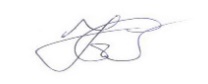 Исполнитель: Доц. Ефанова В.А.